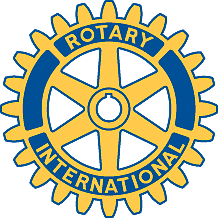 Rotary Club of Carleton Place and Mississippi Mills       Meeting of March 26th, 2018Attendees: Brenda, Mike, Al, Kathy, David, Deb, Marion, Bernie, Ernie" Oh Canada, Prayer and Happy Dollars "Chase the Ace - $651, ticket ending with 0136, belonged to Deb, and she pulled the 10 of Hearts from the deck.Minutes from the last meeting were accepted. Mike moved, David 2nded, all in favour.Thank You Note received from the United Way, Family and Children's Services. We helped in providing 900 snowsuits to children and youth.Casino Update - Deb and Brenda to look after prize baskets.  Volunteers needed to help. David to look after.  Kathy to do 50/50 draw again.Oops - need licence for 50/50. Mike to look after that. Been done. Thanks Mike.No Meeting Apr 2 / 18 - Easter Monday.Casino Night on Friday !!! See you there.Meeting adjourned.